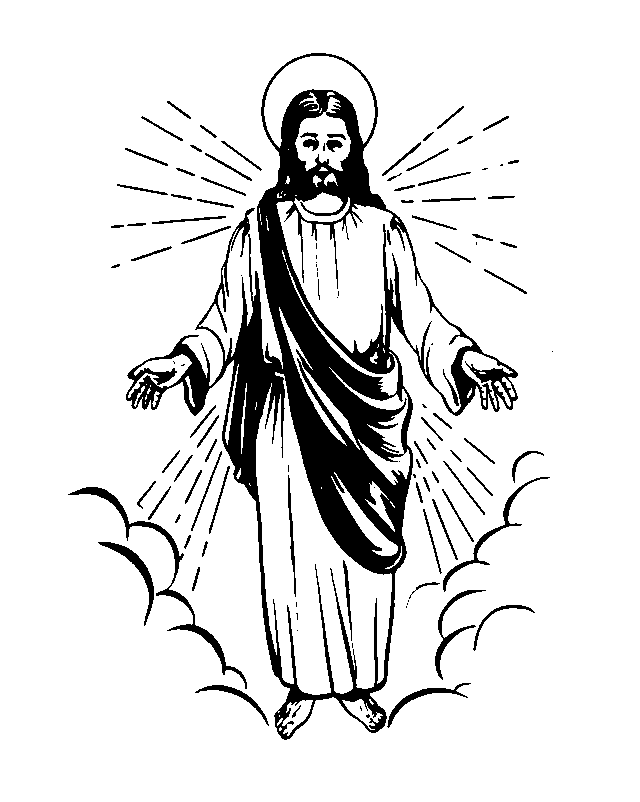 „Ja Jestem Zmartwychwstanie i Życie” (J 11,25).
Pragnę poinformować, że dn. 30 stycznia  2019 r., 
w wieku 91 lat odeszła do Pana śp. Siostra Bonifacja (Janina) Miszczuk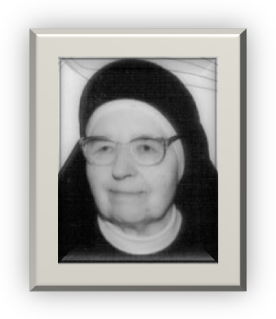 	Siostra Bonifacja Miszczuk urodziła się 17 lipca 1927 r. we wsi Kozula gm. Biała Podlaska.	Dnia 6 sierpnia 1949 r., odkrywając powołanie zakonne wstąpiła do Zgromadzenia Sióstr Opatrzności Bożej i przeżyła w nim 69 lat. Pierwszą Profesję zakonną złożyła dn. 8 czerwca 1952 r. w domu generalnym w Przemyślu, zaś Profesję wieczystą tamże dn. 31 lipca 1957 r. W Zgromadzeniu pracowała głównie w kuchni, a także wśród dzieci niepełnosprawnych. Zadania te wykonywała będąc na placówkach w: Bytomiu, Łące, Kobyłce pod Warszawą, Żyrardowie i długo bo aż 29 lat w Grodzisku Maz. Kilkakrotnie pełniła posługę przełożonej Wspólnoty zakonnej. 	Była osobą odpowiedzialną, pracowitą, oddaną innym i wszystkim życzliwą. Kochała Zgromadzenie i Siostry, mając zawsze wiele szacunku do przełożonych zakonnych. Oprócz tych cech była osobą kochającą modlitwę i poświęcającą na nią wiele czasu. Nigdy się nie uskarżała na innych, ani na własne dolegliwości.Prawie do końca życia była osobą czynną i zaangażowaną. W  wieku 90 lat pomagała jeszcze w kuchni i martwiła się niejednokrotnie, czy będzie miała dość pracy do końca życia. Wielokrotnie powtarzała, że w życiu zakonnym jest bardzo szczęśliwa i nie żałuje ani jednego dnia spędzonego w Zgromadzeniu, a gdyby miała jeszcze raz podejmować życiowe decyzje, wybrałaby tak samo. 	W ostatnich miesiącach życia niosła krzyż choroby i cierpienia, który powoli odbierał jej siły. Pomimo tego do końca była wierna obowiązkom życia zakonnego. Odeszła cicho opatrzona świętymi Sakramentami i otoczona modlitwą Sióstr, świadoma do końca.Msza św. pogrzebowa za śp. S.  Bonifację Miszczuk zostanie odprawiona dn. 4 lutego br., o godz. 12.00 w kaplicy domu generalnego w Grodzisku Maz. Po niej nastąpi obrzęd złożenia ciała Siostry do grobu na miejscowym cmentarzu.  Modlitwa różańcowa w kaplicy domu generalnego o godz. 11.00.Modlitwom Kochanych Sióstr polecam duszę śp. Siostry Bonifacji Miszczuk. Miłosierny Boże spraw, aby Twoja Służebnica Siostra Bonifacja, którą w ziemskim życiu zaszczyciłeś świętym powołaniem zakonnym dostąpiła udziału w chwale swojego Oblubieńca – Jezusa Chrystusa, któremu została poślubiona. Wieczny odpoczynek racz jej dać Panie …  s. Antonina Kasjaniuk								               przełożona  generalna Grodzisk Maz., 30 stycznia 2019 r.  	